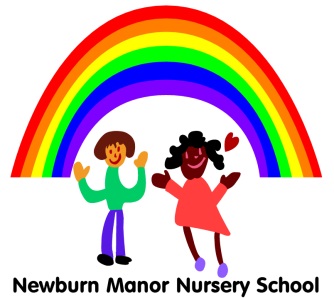 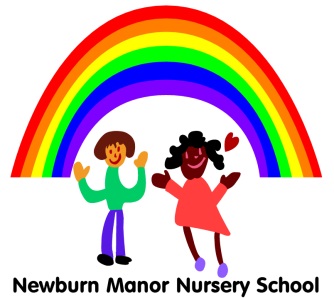 RATIONALE:Successful personal, social and emotional development is critical for very young children in all aspects of their lives and gives them the best opportunity for success in all other areas of learning. The aspects of learning covered are making relationships, self-confidence and self-awareness and managing feelings and behaviour.PURPOSES and GUIDELINES:To establish constructive relationships with children, other practitioners, parents and other agencies, that takes account of differences and different needs and expectations.Children learn to trust practitioners by having:-Consistent key adults to relate toConsistent responsesTheir interests and play supportedAn environment, which has a predictable rhythm with real situations (tidying up, taking messages, serving snacks etc.)Children learn from adults as guides and role models:-To form positive relationshipsTo celebrate and acknowledge differencesMutual respect and understandingAnti-discriminatory attitudesChildren learn about the importance of friendships:-By sharing their experiences with peers and practitioners and encountering empathy and active listeningBy sharing emotions and responses during activitiesBy learning to value-trust, honesty, support and reliabilityTo find opportunities to give positive encouragement and act as positive role models.Practitioners should:-Show excitementShow awareness of needsConsider carefully the effect of their words and actionsPositively influence the way children learn from each otherBe aware of any injustices, making sure they are always addressed and resolvedPlan strategies to support the development of social skills and friendshipsResolve conflict calmly, acknowledging feelings, gathering information and asking for ideas about solutions and supporting negotiations  To plan opportunities for children to work alone and in small and large groups.Children develop relationships when given time with other children and adults in a setting, which positively promotes social competenceTo ensure that there is time and space for children to focus on activities and experiences and to develop their own interests, autonomy and the disposition to learn.Practitioners need to provide experiences that:-The children can control, are interesting and can succeed at, fostering feelings of competence and self confidenceMotivate children to learn and carry on learningDevelop problem solving by allowing the children to think about and practise ways of solving problemsDevelop the feeling of being capable of responding to self-chosen challenges.Practitioners need to provide well-defined areas of interest and an orderly storage system where children have consistent access to materials and equipment, which can support independence and self-confidence.Plan activities that promote emotional, moral, spiritual and social development alongside intellectual development, providing positive images that challenge children’s thinking and help them to embrace differences in ethnicity, religion and disabilities.  To provide activities that acknowledge children’s particular religious beliefs and cultural backgroundsThere should be a safe, secure, purposeful environment in which the practitioners should provide:-A routine which is predictable but not rigidConsistent adult expectations and supportOpportunities for the children to participate in planning their own activitiesPlanned learning explored in familiar or more ‘novel’ waysWell planned role play which helps children make sense of their world and gives them opportunities to express their feelings and encourages cooperative playFurnishings and room organisation that reflect family, ethnicity, religion and cultureTo use communication effectively to support development.Practitioners should:-Respond to different forms of body languageHelp children by offering the vocabulary with which they can initiate interactions and enter conversationsUse open-ended questions to support thinking in open ended ways with the possibility if unexpected and inventive outcomesHelp children articulate their feelings in a wide range of contexts, practise resolving conflict, make choices and decisions, see situations from another’s point of view and form relationships.To promote learning by planning experiences and activities that challenge but are achievable.The practitioner should:-Carefully plan challenges and problems that take account of individual strengths and are appropriateEnsure that children are not frustrated or demoralisedThat children who need ‘small step’ challenges, are vulnerable or have particular behavioural or communication problems have positive experiencesEnsure that all children learn to regard themselves as capable and successful